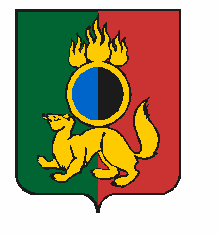 АДМИНИСТРАЦИЯ ГОРОДСКОГО ОКРУГА ПЕРВОУРАЛЬСКПОСТАНОВЛЕНИЕг. ПервоуральскПОСТАНОВЛЯЕТ:Внести в постановление Администрации городского округа Первоуральск                от 19 мая 2020 года № 915 «Об утверждении порядка заключения договоров на установку и эксплуатацию рекламных конструкций на земельных участках, зданиях или ином недвижимом имуществе, находящемся в собственности городского округа Первоуральск, а также на земельных участках, государственная собственность на которые не разграничена» следующие изменения: подпункт 1 пункта 9 главы 1 изложить в новой редакции: «1) Заинтересованное лицо направляет в Комитет заявку на проведение электронного аукциона на право заключения договора (Приложение).К указанной заявке прилагаются:копия документа, удостоверяющего личность заявителя;2) документ, подтверждающий полномочия представителя заявителя, в случае обращения за предоставлением государственной услуги представителя заявителя (доверенность);3) подтверждение согласия собственника или иного указанного в частях 5 - 7 статьи 19 Федерального закона "О рекламе" законного владельца соответствующего недвижимого имущества на присоединение к этому имуществу рекламной конструкции (если заявитель не является собственником или иным законным владельцем недвижимого имущества), которое подается в письменной форме или в форме электронного документа с использованием единого портала государственных и муниципальных услуг и (или) региональных порталов государственных и муниципальных услуг (Приложение 3).В случае если для установки и эксплуатации рекламной конструкции необходимо использование общего имущества собственников помещений в многоквартирном доме, в качестве документа, подтверждающего согласие этих собственников, представляется копия протокола общего собрания собственников помещений в многоквартирном доме, в том числе проведенного посредством заочного голосования с использованием государственной информационной системы жилищно-коммунального хозяйства в соответствии с Жилищным кодексом Российской Федерации;4) проектную документацию на рекламную конструкцию, выполненную в соответствии с действующими государственными стандартами и другими нормативно-правовыми актами Российской Федерации, которая должна содержать:- тип и вид рекламной конструкции, площади информационных полей и технических характеристик рекламной конструкции, включающих сведения о технологии смены изображения и способах его демонстрации (например, статичный или динамический);- информацию о материалах, используемых при изготовлении рекламной конструкции, способе крепления рекламной конструкции;- для конструкций, размещаемых на земельных участках, координаты центра опоры рекламной конструкции (с использованием системы координат, применяемой при ведении государственного кадастра недвижимости - МСК-66);- фотографии планируемой к размещению рекламной конструкции, применительно к месту ее размещения, дающие четкое представление о том, какие близлежащие рекламные конструкции, дорожные знаки, здания, участки дороги находятся вблизи предполагаемого места установки рекламной конструкции (три панорамных снимка с прилегающей территорией);- в случае установки отдельно стоящей рекламной конструкции: карту-схему размещения рекламной конструкции, фотомонтаж рекламной конструкции с привязкой ее к месту установки, выполненный в цвете в формате не менее чем A4, чертежи архитектурных и конструктивных решений, сведения о технических параметрах рекламной конструкции с расчетом ветровой нагрузки и прочностным расчетом;- в случае размещения рекламной конструкции на недвижимом имуществе: карту-схему размещения рекламной конструкции на недвижимом имуществе, к которому она присоединяется (карта-схема размещения рекламной конструкции на фасаде здания, сооружения выполняется на фрагменте фасада здания, сооружения с привязкой к основным элементам здания, сооружения), фотомонтаж рекламной конструкции с привязкой ее к месту размещения на фасаде, выполненный в цвете в формате не менее чем A4, техническую характеристику рекламной конструкции с указанием на способ установки (крепления) рекламной конструкции;- схему расположения осветительных устройств с указанием параметров источников освещения (свечения) их яркости, схему подводки электроэнергии, а также схему аварийного отключения от сети электропитания;- световой режим работы рекламной конструкции.»Опубликовать настоящее постановление в газете «Вечерний Первоуральск» и на официальном сайте городского округа Первоуральск.Контроль за исполнением настоящего постановления возложить на председателя комитета по управлению имуществом Администрации городского округа Первоуральск  Т. А. Максименко.08.09.2021№1733О внесении изменений в постановление Администрации городского округа Первоуральск от 19 мая 2020 года                № 915 «Об утверждении порядка заключения договоров на установку и эксплуатацию рекламных конструкций на земельных участках, зданиях или ином недвижимом имуществе, находящемся в собственности городского округа Первоуральск, а также на земельных участках, государственная собственность на которые не разграничена»В соответствии с Федеральным законом от 6 октября 2003 года №131-ФЗ «Об общих принципах местного самоуправления в Российской Федерации», Федеральным законом от 13 марта 2006 года № 38-ФЗ «О рекламе», руководствуясь Положением «О порядке распространения наружной рекламы на территории городского округа Первоуральск», утвержденным Решением Первоуральской городской Думы от                         25 сентября 2008 года № 494, Администрация городского округа ПервоуральскГлава городского округа Первоуральск  И.В. Кабец